READING – 19/07/21Read either a book on myOn or your school book.  If you finish the book, complete a quiz on AR.Writing - 19/07/21Please carry this story on.  Try to make it an interesting read and don’t forget your sentences.THINK IT – SAY IT – WRITE IT – READ IT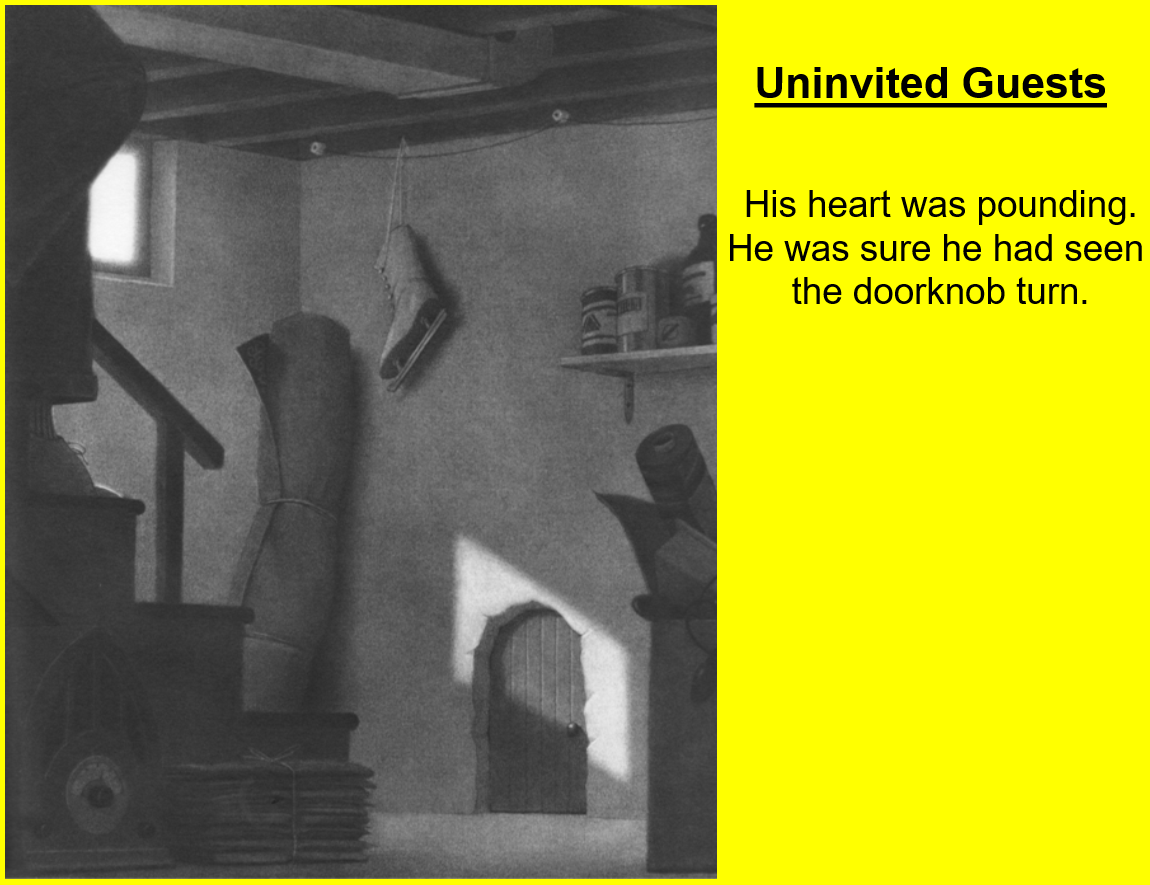 